Setting up an event on Eventbrite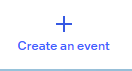 Open up Eventbrite and click ‘Create an event’ Complete the basic info page – select the appropriate CIBSE Group/Society/Region to be the event organiser from the drop down menu and choose ‘Seminar or Talk’ and ‘Science and Technology’ for the Type and Category options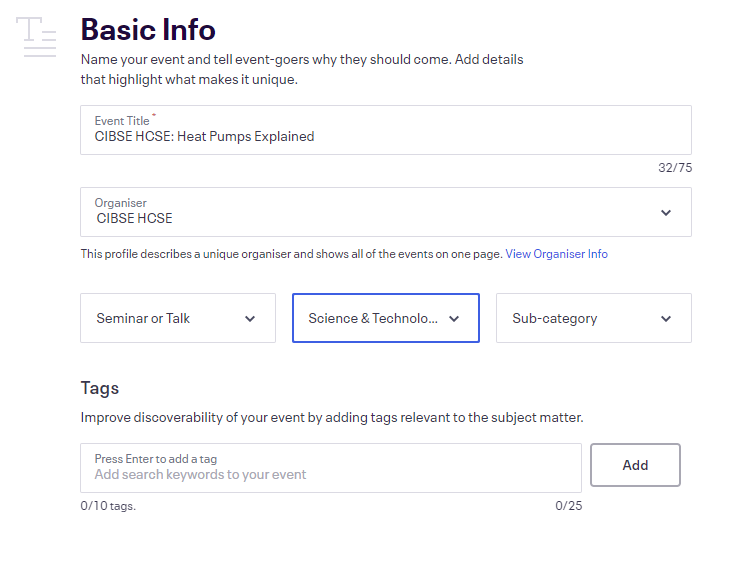 Choose ‘Online event’ for location if it is for a webinar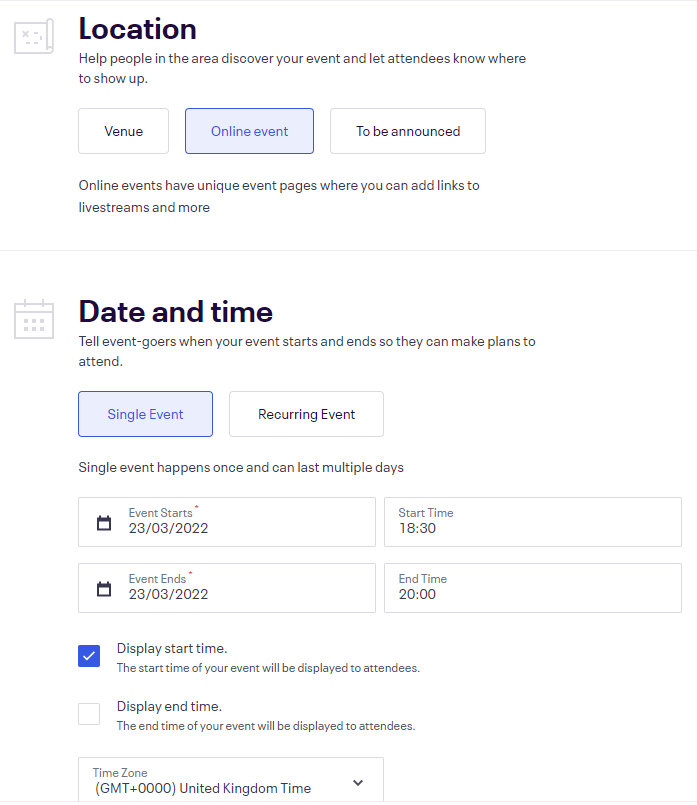 For the details section, choose an appropriate image to illustrate the event (ensure it is royalty free or purchase one from Shutterstock)Repeat the title in the summary section, and write a description for the event in the text boxUse the ‘Add text’ and ‘Add image’ buttons to add the Group/Region/Society’s logo, any sponsor logos, and the CIBSE Privacy Policy to the page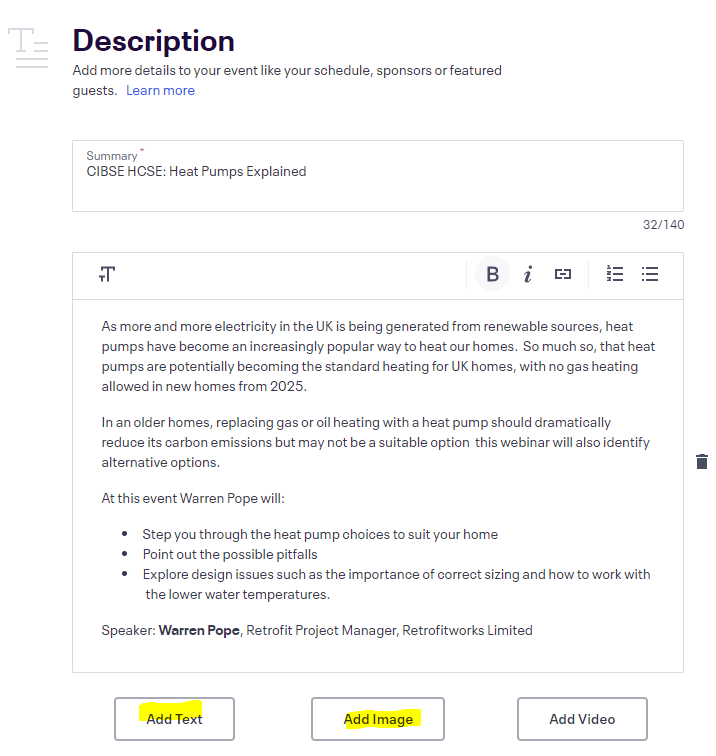 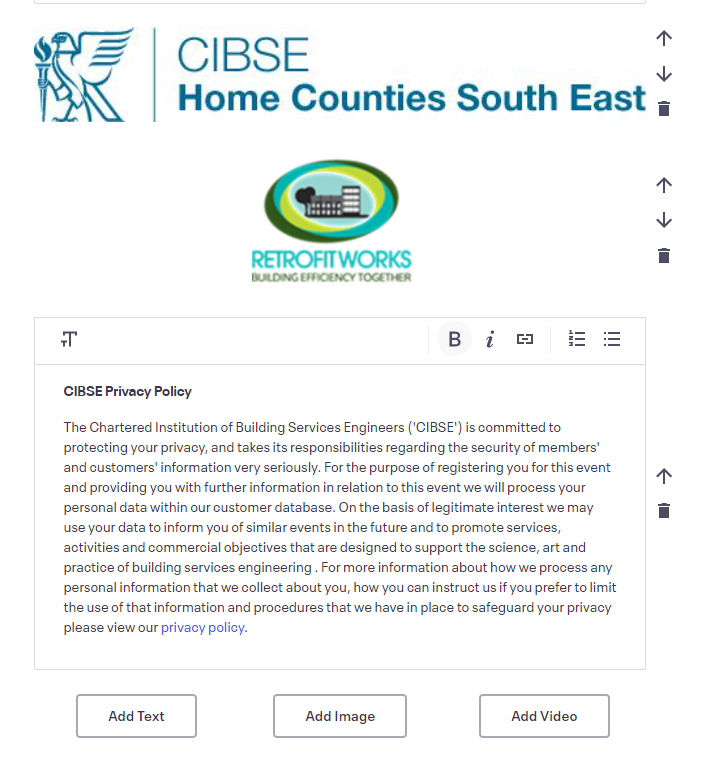 Create the attendee event page – choose ‘link another provider’ and insert the joining link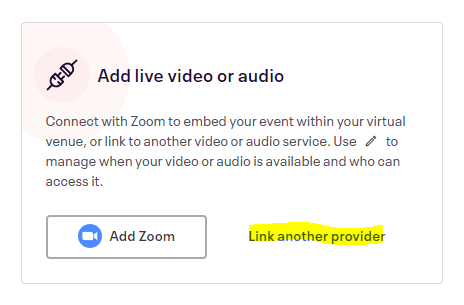 Create the tickets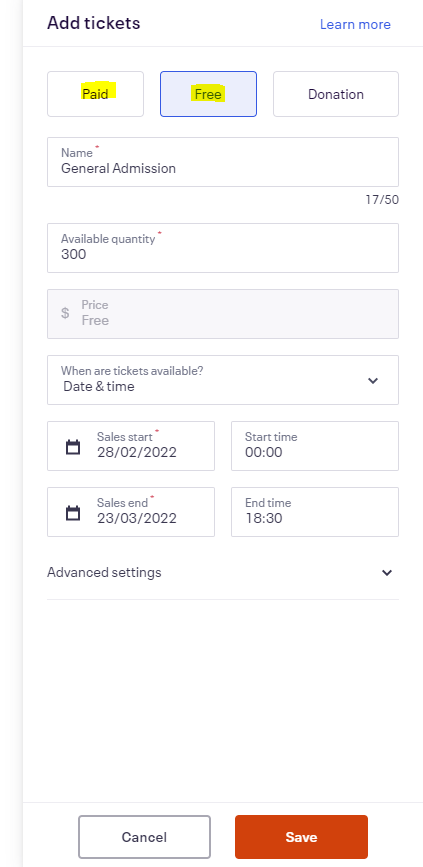 Review the details of the completed event page and click publish 